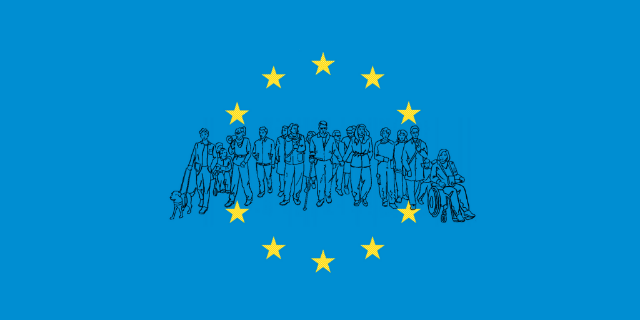 Image description: Illustration of persons with disabilities encircled by the EU flag starsIt's time for a European #DisabilityRightsAgenda post-2020 with actions to:▶️ End segregation (including residential institutions)▶️ Guarantee the freedom to live travel, study in any EU country.▶️ Promote full equalityOur demands: https://bit.ly/DisabilityRightsAgenda Image description: Word CRPD Unit over photos of Helena Dalli and logo of DG Justice 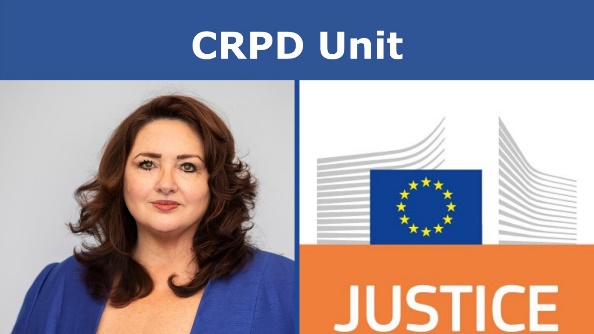 #DisabilityRightsAgenda is about equality!@EU_Commission must create "#CRPD Unit":🇪🇺 tasked with implementation of UN Convention on the Rights of Persons with Disabilities across EU Institutions🏦at @EU_Justice with equality services▶️supervised by Commissioner @helenadalli Image description: Illustration of persons with disabilities encircled by EU stars#DisabilityRightsAgenda should guarantee:💶No investment of EU funds in institutional care settings nor inaccessible structures🏢A EU Access Board to enforce legislation 🇪🇺 @EU_Eurostat collects disaggregated data on persons with disabilities 📄 https://bit.ly/DisabilityRightsAgenda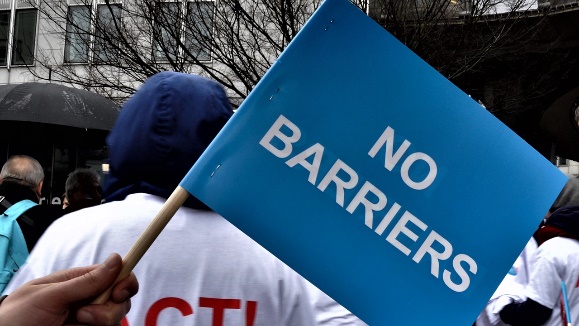 Image description: Flag saying no barriers during a protestWe call for 6 new laws in the #DisabilityRightsAgenda:🗳️ Ensure persons with disabilities can vote and stand for office💶 minimum standards for social protection✅automatic recognition of disability assessment (status) when moving from one Member State to another 1/2⚙️Assistive Technology: Accessible and Affordable”: equal access to affordable assistive technologies 🌇“Accessible spaces” Directive: minimum accessibility requirements for buildings, transport.🇪🇺EU Disability Parking Card 2.0 2/2@helenadalli bit.ly/DisabilityRightsAgendaImage description : person in wheelchair with t-shirt saying Act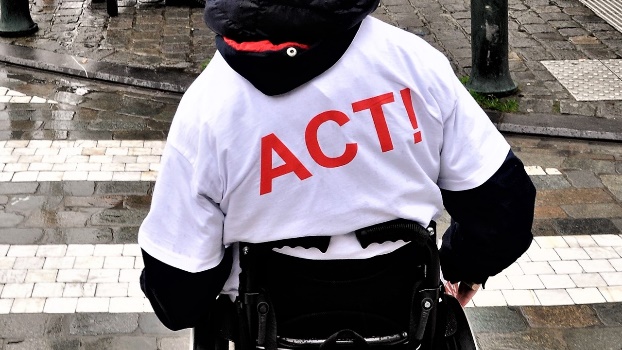 🇪🇺 🇪🇺Commissioner @helenadalli: #DisabilityRightsAgenda needs to ensure independent living for all persons with disabilities. It must end segregation in residential institutions and care settings. 📄: https://bit.ly/DisabilityRightsAgenda Image description: Banner saying freedom of movement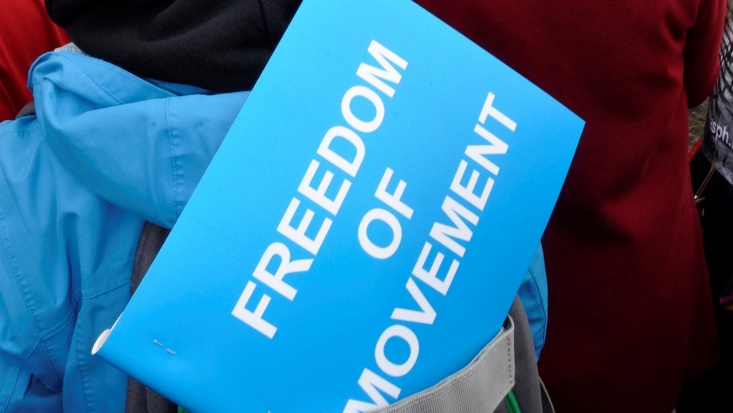 🇪🇺 @helenadalli: EU freedom of movement is not a reality for persons with disabilities.Demand for next #DisabilityRightsAgenda: We need to be free to live, work, travel, study in EU countries without losing rights and entitlement to financial supporthttps://bit.ly/DisabilityRightsAgendaImage description : banner sayinh nothing about us without us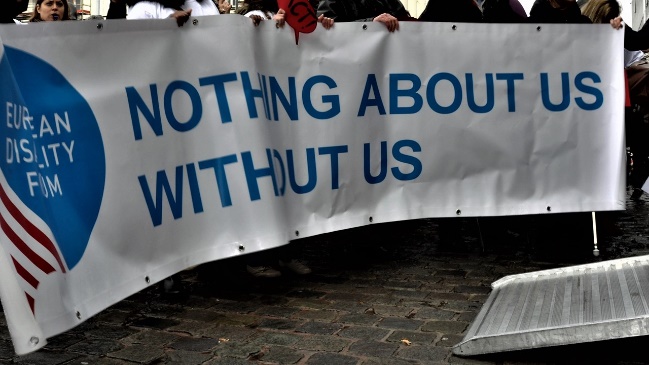 Next #DisabilityRightsAgenda needs to promote equality for all persons with disabilities.EU needs to adopt equal treatment legislation protecting all persons with disabilities in all areas.@helenadalli 📄: https://bit.ly/DisabilityRightsAgenda 🇪🇺Next #DisabilityRightsAgenda needs to see global leadership from the EU. It means EU should champion disability inclusion in @UN, @coe and all international relations. @helenadalli 📄: https://bit.ly/DisabilityRightsAgenda Image description: Illustration of persons with disabilities encircled by the EU flag stars🇪🇺@EU_Commission needs to set an example in disability inclusion. ▶️ disability inclusion at all levels, ▶️ accessible information▶️ better recruitment process ▶️ rights of staff with disabilities.@helenadalli @JHahnEU #DisabilityRightsAgenda: bit.ly/DisabilityRightsAgendaImage description: Illustration of persons with disabilities encircled by the EU flag starsNext #DisabilityRightsAgenda must assert #DisabilityRights in all EU Institutions.It must:🇪🇺 Have a central service at @EU_Justice to implement #CRPD (🇺🇳#DisabilityRights Convention)🇪🇺 #DisabilityRights services in all departments @helenadalli bit.ly/DisabilityRightsAgenda A simple demand for #DisabilityRightsAgenda:@EU_Commission must create the European Access Board. The board should monitor how EU accessibility laws are being implemented throughout the Union.@helenadalli bit.ly/DisabilityRightsAgenda Image description: woman holding a scarf saying Right to vote for all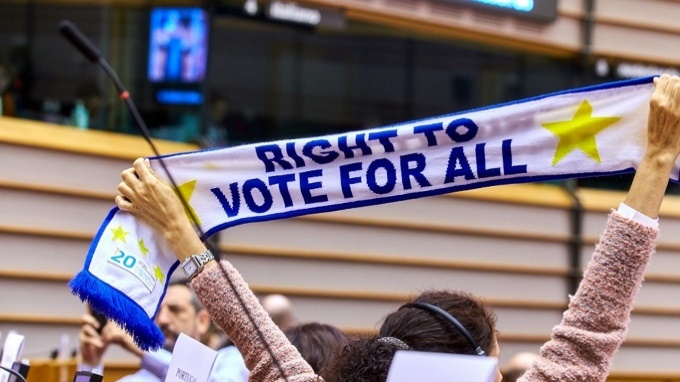 Next #DisabilityRightsAgenda must ensure participation:🌐 Involvement of organisations of persons with disabilities in policies (and funding for it)📊 Data collection disaggregated by disability (@EU_Eurostat)🗳️ Laws on right to vote@helenadalli bit.ly/DisabilityRightsAgenda Image description : person in wheelchair with t-shirt saying ActNext #DisabilityRightsAgenda must ensure better social protection:▶️ No funding for residential institutions or inaccessible places📊 law on minimum standards for social protection🗳️ law on automatic recognition of disability assessment@helenadalli bit.ly/DisabilityRightsAgenda 🇪🇺is an important partner of the @coe This is why it should:▶️ accede to #IstanbulConvention (preventing violence against women)▶️ oppose draft protocol to #OviedoConvention that allows for forced treatment.@helenadalli Image description: Flag saying no barriers during a protest#DisabilityRightsAgenda: bit.ly/DisabilityRightsAgenda #DisabilityRightsAgenda must deliver on accessibility:▶️ Create European Access Board▶️ propose law on affordable, assistive technologies▶️ propose law on accessible buildings and transport@helenadalli https://bit.ly/DisabilityRightsAgenda